поселения    Малый  ТолкайРАСПРОСТРАНЯЕТСЯ БЕСПЛАТНОГазета основана 14.06.2010 г.РАСПРОСТРАНЯЕТСЯ БЕСПЛАТНОГазета основана 14.06.2010 г.поселения    Малый  Толкай27 февраля  2020  года№ 4(266)27 февраля  2020  года№ 4(266)поселения    Малый  ТолкайОФИЦИАЛЬНОЕОПУБЛИКОВАНИЕОФИЦИАЛЬНОЕОПУБЛИКОВАНИЕО внесении изменений в Решение Собрания представителейсельского поселения Малый Толкай«О бюджете сельского  поселения Малый Толкаймуниципального района Похвистневскийна 2020  год и на плановый период 2021 и 2022 годов» 	1. Внести в Решение Собрания представителей сельского поселения Малый Толкай муниципального района Похвистневский от 27.12.2019г. № 135 «О бюджете сельского  поселения Малый Толкай муниципального района Похвистневский на 2020 год и на плановый период 2021 и 2022 годов» следующие изменения: В пункте 1:в абзаце втором сумму «10 914,1», заменить суммой «11 349,2»в абзаце третьем сумму «11 370», заменить суммой «13 224,7»в абзаце четвертом сумму «455,9», заменить суммой «1 875,5»1.2. В пункте 4 сумму «5 625,5», заменить суммой «6 089,8»1.3. В пункте 5 сумму «6 355,1», заменить суммой «6 790,2»1.4. В пункте 7 сумму «20», заменить суммой «10»1.5. В пункте 8 сумму «2 868», заменить суммой «4 329,2» 1.6. Приложение № 1 изложить в следующей редакции:                           Приложение №1                                                                  к Решению Собрания представителей сельского поселения Малый Толкай  «О  бюджете сельского поселения Малый Толкаймуниципального района Похвистневский на 2020 год и на плановый период 2021 и 2022 годов»Перечень главных  администраторов доходов бюджета поселения1.7. Приложение № 3 изложить в следующей редакции:                               Приложение № 3                                                                                                                                                                                       к Решению Собрания представителей сельского поселения Малый Толкай  «О  бюджете сельского поселения Малый Толкаймуниципального района Похвистневский на 2020 год и на плановый период 2021 и 2022 годов»Ведомственная структура расходов бюджета сельского поселения Малый Толкай муниципального района Похвистневский на 2020 год1.8. Приложение № 4 изложить в следующей редакции:            Приложение № 4                                                                                                 к Решению Собрания представителей сельского поселения Малый Толкай  «О  бюджете сельского поселения Малый Толкаймуниципального района Похвистневский на 2020 год и на плановый период 2021 и 2022 годов»Ведомственная структура расходов бюджета сельского поселения Малый Толкай муниципального района Похвистневский на плановый период 2021 и 2022 годов1.9. Приложение № 5 изложить в следующей редакции:  Приложение № 5                                                                                             к Решению Собрания представителей сельского поселения Малый Толкай  «О  бюджете сельского поселения Малый Толкаймуниципального района Похвистневский на 2020 год и на плановый период 2021 и 2022 годов»Распределение бюджетных ассигнований по  целевым статьям (муниципальным программам сельского поселения и непрограммным направления деятельности), группам видов расходов классификации расходов бюджета сельского поселения Малый Толкай муниципального района Похвистневский на 2020 год1.10. Приложение № 6 изложить в следующей редакции:     Приложение № 6                                                                                                 к Решению Собрания представителей сельского поселения Малый Толкай  «О  бюджете сельского поселения Малый Толкаймуниципального района Похвистневский на 2020 год и на плановый период 2021 и 2022 годов»Распределение бюджетных ассигнований по  целевым статьям (муниципальным программам сельского поселения и непрограммным направления деятельности), группам видов расходов классификации расходов бюджета сельского поселения Малый Толкай муниципального района Похвистневский на плановый  период 2021 и 2022 годов1.11. Приложение № 9 изложить в следующей редакции:  Приложение № 9к Решению Собрания представителей сельского поселения Малый Толкай  «О  бюджете сельского поселения Малый Толкаймуниципального района Похвистневский на 2020 год и на плановый период 2021 и 2022 годов»Межбюджетные трансферты, выделяемые бюджету муниципального района Похвистневский на финансирование расходов, связанных с передачей осуществления части полномочий на 2020 год1.12. Приложение № 10 изложить в следующей редакции:  Приложение № 10                  к Решению Собрания представителей сельского поселения Малый Толкай  «О  бюджете сельского поселения Малый Толкаймуниципального района Похвистневский на 2020 год и на плановый период 2021 и 2022 годов»Межбюджетные трансферты, выделяемые бюджету муниципального района Похвистневский на финансирование расходов, связанных с передачей осуществления части полномочий на 2021-.г.1.13. Приложение № 11 изложить в следующей редакции:        Приложение № 11к Решению Собрания представителей сельского поселения Малый Толкай  «О  бюджете сельского поселения Малый Толкаймуниципального района Похвистневский на 2020 год и на плановый период 2021 и 2022 годов»Источники финансирования дефицита бюджета сельского поселения Малый Толкай муниципального района Похвистневский на 2020 год2. Опубликовать настоящее Решение в газете «Вестник поселения Малый Толкай». 3. Настоящее Решение вступает в силу со дня его опубликования.Глава поселения                                                                                                      И.Т.ДерюжоваПредседатель Собрания представителей поселения                                            Н.Н.ЛьвовО внесении изменений в Решение Собрания представителейсельского поселения Малый Толкай«О бюджете сельского  поселения Малый Толкаймуниципального района Похвистневскийна 2020  год и на плановый период 2021 и 2022 годов» 	1. Внести в Решение Собрания представителей сельского поселения Малый Толкай муниципального района Похвистневский от 27.12.2019г. № 135 «О бюджете сельского  поселения Малый Толкай муниципального района Похвистневский на 2020 год и на плановый период 2021 и 2022 годов» следующие изменения: В пункте 1:в абзаце втором сумму «10 914,1», заменить суммой «11 349,2»в абзаце третьем сумму «11 370», заменить суммой «13 224,7»в абзаце четвертом сумму «455,9», заменить суммой «1 875,5»1.2. В пункте 4 сумму «5 625,5», заменить суммой «6 089,8»1.3. В пункте 5 сумму «6 355,1», заменить суммой «6 790,2»1.4. В пункте 7 сумму «20», заменить суммой «10»1.5. В пункте 8 сумму «2 868», заменить суммой «4 329,2» 1.6. Приложение № 1 изложить в следующей редакции:                           Приложение №1                                                                  к Решению Собрания представителей сельского поселения Малый Толкай  «О  бюджете сельского поселения Малый Толкаймуниципального района Похвистневский на 2020 год и на плановый период 2021 и 2022 годов»Перечень главных  администраторов доходов бюджета поселения1.7. Приложение № 3 изложить в следующей редакции:                               Приложение № 3                                                                                                                                                                                       к Решению Собрания представителей сельского поселения Малый Толкай  «О  бюджете сельского поселения Малый Толкаймуниципального района Похвистневский на 2020 год и на плановый период 2021 и 2022 годов»Ведомственная структура расходов бюджета сельского поселения Малый Толкай муниципального района Похвистневский на 2020 год1.8. Приложение № 4 изложить в следующей редакции:            Приложение № 4                                                                                                 к Решению Собрания представителей сельского поселения Малый Толкай  «О  бюджете сельского поселения Малый Толкаймуниципального района Похвистневский на 2020 год и на плановый период 2021 и 2022 годов»Ведомственная структура расходов бюджета сельского поселения Малый Толкай муниципального района Похвистневский на плановый период 2021 и 2022 годов1.9. Приложение № 5 изложить в следующей редакции:  Приложение № 5                                                                                             к Решению Собрания представителей сельского поселения Малый Толкай  «О  бюджете сельского поселения Малый Толкаймуниципального района Похвистневский на 2020 год и на плановый период 2021 и 2022 годов»Распределение бюджетных ассигнований по  целевым статьям (муниципальным программам сельского поселения и непрограммным направления деятельности), группам видов расходов классификации расходов бюджета сельского поселения Малый Толкай муниципального района Похвистневский на 2020 год1.10. Приложение № 6 изложить в следующей редакции:     Приложение № 6                                                                                                 к Решению Собрания представителей сельского поселения Малый Толкай  «О  бюджете сельского поселения Малый Толкаймуниципального района Похвистневский на 2020 год и на плановый период 2021 и 2022 годов»Распределение бюджетных ассигнований по  целевым статьям (муниципальным программам сельского поселения и непрограммным направления деятельности), группам видов расходов классификации расходов бюджета сельского поселения Малый Толкай муниципального района Похвистневский на плановый  период 2021 и 2022 годов1.11. Приложение № 9 изложить в следующей редакции:  Приложение № 9к Решению Собрания представителей сельского поселения Малый Толкай  «О  бюджете сельского поселения Малый Толкаймуниципального района Похвистневский на 2020 год и на плановый период 2021 и 2022 годов»Межбюджетные трансферты, выделяемые бюджету муниципального района Похвистневский на финансирование расходов, связанных с передачей осуществления части полномочий на 2020 год1.12. Приложение № 10 изложить в следующей редакции:  Приложение № 10                  к Решению Собрания представителей сельского поселения Малый Толкай  «О  бюджете сельского поселения Малый Толкаймуниципального района Похвистневский на 2020 год и на плановый период 2021 и 2022 годов»Межбюджетные трансферты, выделяемые бюджету муниципального района Похвистневский на финансирование расходов, связанных с передачей осуществления части полномочий на 2021-.г.1.13. Приложение № 11 изложить в следующей редакции:        Приложение № 11к Решению Собрания представителей сельского поселения Малый Толкай  «О  бюджете сельского поселения Малый Толкаймуниципального района Похвистневский на 2020 год и на плановый период 2021 и 2022 годов»Источники финансирования дефицита бюджета сельского поселения Малый Толкай муниципального района Похвистневский на 2020 год2. Опубликовать настоящее Решение в газете «Вестник поселения Малый Толкай». 3. Настоящее Решение вступает в силу со дня его опубликования.Глава поселения                                                                                                      И.Т.ДерюжоваПредседатель Собрания представителей поселения                                            Н.Н.ЛьвовО внесении изменений в Решение Собрания представителейсельского поселения Малый Толкай«О бюджете сельского  поселения Малый Толкаймуниципального района Похвистневскийна 2020  год и на плановый период 2021 и 2022 годов» 	1. Внести в Решение Собрания представителей сельского поселения Малый Толкай муниципального района Похвистневский от 27.12.2019г. № 135 «О бюджете сельского  поселения Малый Толкай муниципального района Похвистневский на 2020 год и на плановый период 2021 и 2022 годов» следующие изменения: В пункте 1:в абзаце втором сумму «10 914,1», заменить суммой «11 349,2»в абзаце третьем сумму «11 370», заменить суммой «13 224,7»в абзаце четвертом сумму «455,9», заменить суммой «1 875,5»1.2. В пункте 4 сумму «5 625,5», заменить суммой «6 089,8»1.3. В пункте 5 сумму «6 355,1», заменить суммой «6 790,2»1.4. В пункте 7 сумму «20», заменить суммой «10»1.5. В пункте 8 сумму «2 868», заменить суммой «4 329,2» 1.6. Приложение № 1 изложить в следующей редакции:                           Приложение №1                                                                  к Решению Собрания представителей сельского поселения Малый Толкай  «О  бюджете сельского поселения Малый Толкаймуниципального района Похвистневский на 2020 год и на плановый период 2021 и 2022 годов»Перечень главных  администраторов доходов бюджета поселения1.7. Приложение № 3 изложить в следующей редакции:                               Приложение № 3                                                                                                                                                                                       к Решению Собрания представителей сельского поселения Малый Толкай  «О  бюджете сельского поселения Малый Толкаймуниципального района Похвистневский на 2020 год и на плановый период 2021 и 2022 годов»Ведомственная структура расходов бюджета сельского поселения Малый Толкай муниципального района Похвистневский на 2020 год1.8. Приложение № 4 изложить в следующей редакции:            Приложение № 4                                                                                                 к Решению Собрания представителей сельского поселения Малый Толкай  «О  бюджете сельского поселения Малый Толкаймуниципального района Похвистневский на 2020 год и на плановый период 2021 и 2022 годов»Ведомственная структура расходов бюджета сельского поселения Малый Толкай муниципального района Похвистневский на плановый период 2021 и 2022 годов1.9. Приложение № 5 изложить в следующей редакции:  Приложение № 5                                                                                             к Решению Собрания представителей сельского поселения Малый Толкай  «О  бюджете сельского поселения Малый Толкаймуниципального района Похвистневский на 2020 год и на плановый период 2021 и 2022 годов»Распределение бюджетных ассигнований по  целевым статьям (муниципальным программам сельского поселения и непрограммным направления деятельности), группам видов расходов классификации расходов бюджета сельского поселения Малый Толкай муниципального района Похвистневский на 2020 год1.10. Приложение № 6 изложить в следующей редакции:     Приложение № 6                                                                                                 к Решению Собрания представителей сельского поселения Малый Толкай  «О  бюджете сельского поселения Малый Толкаймуниципального района Похвистневский на 2020 год и на плановый период 2021 и 2022 годов»Распределение бюджетных ассигнований по  целевым статьям (муниципальным программам сельского поселения и непрограммным направления деятельности), группам видов расходов классификации расходов бюджета сельского поселения Малый Толкай муниципального района Похвистневский на плановый  период 2021 и 2022 годов1.11. Приложение № 9 изложить в следующей редакции:  Приложение № 9к Решению Собрания представителей сельского поселения Малый Толкай  «О  бюджете сельского поселения Малый Толкаймуниципального района Похвистневский на 2020 год и на плановый период 2021 и 2022 годов»Межбюджетные трансферты, выделяемые бюджету муниципального района Похвистневский на финансирование расходов, связанных с передачей осуществления части полномочий на 2020 год1.12. Приложение № 10 изложить в следующей редакции:  Приложение № 10                  к Решению Собрания представителей сельского поселения Малый Толкай  «О  бюджете сельского поселения Малый Толкаймуниципального района Похвистневский на 2020 год и на плановый период 2021 и 2022 годов»Межбюджетные трансферты, выделяемые бюджету муниципального района Похвистневский на финансирование расходов, связанных с передачей осуществления части полномочий на 2021-.г.1.13. Приложение № 11 изложить в следующей редакции:        Приложение № 11к Решению Собрания представителей сельского поселения Малый Толкай  «О  бюджете сельского поселения Малый Толкаймуниципального района Похвистневский на 2020 год и на плановый период 2021 и 2022 годов»Источники финансирования дефицита бюджета сельского поселения Малый Толкай муниципального района Похвистневский на 2020 год2. Опубликовать настоящее Решение в газете «Вестник поселения Малый Толкай». 3. Настоящее Решение вступает в силу со дня его опубликования.Глава поселения                                                                                                      И.Т.ДерюжоваПредседатель Собрания представителей поселения                                            Н.Н.ЛьвовУчредители: Администрация сельского поселения Малый Толкай муниципального района Похвистневский Самарской области и Собрание представителей сельского поселения Малый Толкай муниципального района Похвистневский Самарской области.Издатель: Администрация сельского поселения Малый Толкай муниципального района Похвистневский Самарской областиУчредители: Администрация сельского поселения Малый Толкай муниципального района Похвистневский Самарской области и Собрание представителей сельского поселения Малый Толкай муниципального района Похвистневский Самарской области.Издатель: Администрация сельского поселения Малый Толкай муниципального района Похвистневский Самарской областиУчредители: Администрация сельского поселения Малый Толкай муниципального района Похвистневский Самарской области и Собрание представителей сельского поселения Малый Толкай муниципального района Похвистневский Самарской области.Издатель: Администрация сельского поселения Малый Толкай муниципального района Похвистневский Самарской областиАдрес: Самарская область, Похвистневский район, село Малый Толкай, ул. Молодежна,2 тел. 8(846-56) 54-1-40Тираж 100 экз. Подписано в печатьРедактор Атякшева Р.Ю.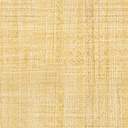 